Step 1 – Process InitiationStep 2 – Observations / FindingsStep 3 – Observed CharacteristicsReasonable Suspicion Witness StatementReasonable Suspicion ForReasonable Suspicion ForReasonable Suspicion For Drugs	 Alcohol Drugs	 Alcohol Drugs	 Alcohol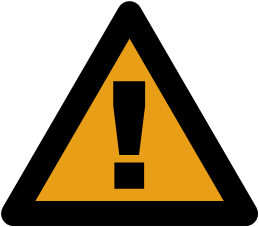 Reasonable suspicion must be documented.This information must be kept confidential and submitted to the 
Designated Employed Representative. This form will be maintained in CorityDefinition of Reasonable Suspicion: Suspicion drawn from specific, contemporaneous, articulable observations concerning the appearance, behavior, speech, or body odors of the individual or reliable information from another source.Reasonable suspicion must be documented.This information must be kept confidential and submitted to the 
Designated Employed Representative. This form will be maintained in CorityDefinition of Reasonable Suspicion: Suspicion drawn from specific, contemporaneous, articulable observations concerning the appearance, behavior, speech, or body odors of the individual or reliable information from another source.Submitted by:      Submitted by:      Title / Position:      Signature: Signature: Date of Report:      Observed PartyObserved PartyName of Employee / Contractor:      Title / Position:      Work Location:      Date of Observation:      Supervisor Name:      Employer:      Witness 1 DetailsWitness 1 DetailsName (Optional):      Title / Position:      Work Location:      Date of Observation:      Supervisor Name:      Supervisor Name:      Witness 2 DetailsWitness 2 DetailsName (Optional):      Title / Position:      Work Location:      Date of Observation:      Supervisor Name:      Supervisor Name:      Please check the appropriate box(es) regarding characteristics observed that lead to a "Reasonable Suspicion" determination.Admissions by Observed Individual that he / she was:Admissions by Observed Individual that he / she was:Admissions by Observed Individual that he / she was:Drinking Alcohol Additional details:Using Unlawful SubstancesAdditional details:Using Unauthorized Substances Additional details:Observations of Actual Drug or Alcohol Use:Observations of Actual Drug or Alcohol Use:Observations of Actual Drug or Alcohol Use:Drinking AlcoholAdditional details:Using Unlawful SubstancesAdditional details:Drug Paraphernalia Found:Drug Paraphernalia Found:Drug Paraphernalia Found:On The Observed IndividualAdditional details:Among PossessionsAdditional details:Substance Found:Substance Found:Substance Found:AlcoholAdditional details:Unlawful SubstanceAdditional details:Unauthorized SubstanceAdditional details:Please check ALL appropriate boxes regarding characteristics observed that lead to a "Reasonable Suspicion" determination.OtherProvide other details regarding appearance or behavior:Description of witness observation:How far away was the witness to the individual engaged in the conduct or event?How long did the witness observe the individual engaged in the conduct or event?What, if anything, caused the witness to believe Unlawful or Unauthorized Substance use was involved?Does the witness know of anyone else who can corroborate what the witness observed?